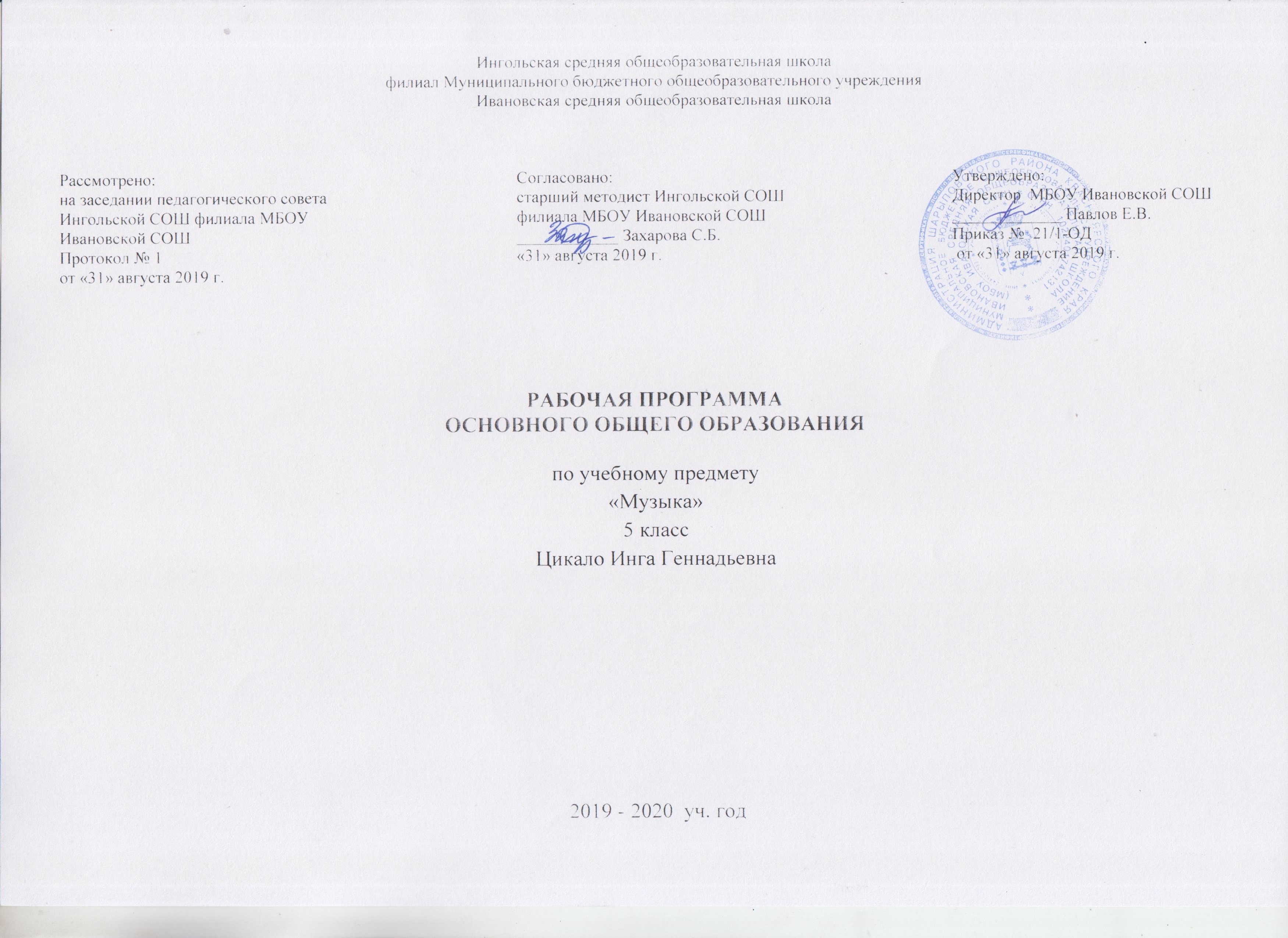 ПЛАНИРУЕМЫЕ РЕЗУЛЬТАТЫ ИЗУЧЕНИЯ УЧЕБНОГО ПРЕДМЕТАЛичностные результаты:-чувство гордости за свою Родину, российский народ и историю России, осознание своей этнической и национальной принадлежности; знание культуры своего народа, своего края;-ответственное отношение к учению, готовность и способность к саморазвитию и самообразованию на основе мотивации к обучению и познанию;-готовность и способность вести диалог с другими людьми и достигать в нем взаимопонимания; этические чувства доброжелательности и эмоционально-нравственной отзывчивости, понимание чувств других людей и сопереживание им;-коммуникативная компетентность в общении и сотрудничестве со сверстниками, старшими и младшими в образовательной, общественно полезной, учебно-исследовательской, творческой и других видах деятельности;--участие в общественной жизни школы в пределах возрастных компетенций с учетом региональных и этнокультурных особенностей;--признание ценности жизни во всех ее проявлениях и необходимости ответственного, бережного отношения к окружающей среде;--принятие ценности семейной жизни, уважительное и заботливое отношение к членам своей семьи;-эстетические потребности, ценности и чувства, эстетическое сознание как результат освоения художественного наследия народов России и мира, творческой деятельности музыкально-эстетического характера.Метапредметные результаты:-умение анализировать собственную учебную деятельность, адекватно оценивать правильность или ошибочность выполнения учебной задачи и собственные возможности ее решения, вносить необходимые коррективы для достижения запланированных результатов;-владение основами самоконтроля, самооценки, принятия решений и осуществления осознанного выбора в учебной и познавательной деятельности;Предметные результаты:-сформированность потребности в общении с музыкой для дальнейшего духовно-нравственного развития, социализации, самообразования, организации содержательного культурного досуга на основе осознания роли музыки в жизни отдельного человека и общества;-развитие общих музыкальных способностей школьников (музыкальной памяти и слуха), а также образного и ассоциативного мышления, фантазии и творческого воображения, эмоционально-ценностного отношения к явлениям жизни и искусства;-сформированность мотивационной направленности на продуктивную музыкально-творческую деятельность (слушание музыки, пение, инструментальное музицирование, драматизация музыкальных произведений, импровизация, музыкально-пластическое движение и др.);-воспитание эстетического отношения к миру, критического восприятия музыкальной информации, развитие творческих способностей в многообразных видах музыкальной деятельности, связанной с театром, кино, литературой, живописью;-расширение музыкального и общего культурного кругозора; воспитание музыкального вкуса, устойчивого интереса к музыке своего народа, классическому и современному музыкальному наследию;-овладение основами музыкальной грамотности: способностью эмоционально воспринимать музыку как живое образное искусство во взаимосвязи с жизнью, со специальной терминологией и ключевыми понятиями музыкального искусства;-приобретение устойчивых навыков самостоятельной, целенаправленной и содержательной музыкально-учебной деятельности, включая информационно-коммуникационные технологии.Ученик научится:- понимать взаимодействие музыки с другими видами искусства на основе осознания специфики языка каждого из них (музыки, литературы, изобразительного искусства, театра, кино и др.);- находить ассоциативные связи между художественными образами музыки и других видов искусства;- размышлять о знакомом музыкальном произведении, высказывать суждение об основной идее, о средствах и формах ее воплощения;- различать простые и сложные жанры вокальной и инструментальной музыки.Ученик получит возможность научиться:	- творчески интерпретировать содержание музыкального произведения в пении, музыкально- ритмическом движении, поэтическом слове, изобразительной деятельности;- участвовать в коллективной исполнительской деятельности (пении, пластическом интонировании, импровизации, игре на инструментах);- передавать свои музыкальные впечатления в устной и письменной форме;- развивать умения и навыки музыкально-эстетического самообразования: формирование фонотеки, библиотеки, видеотеки, самостоятельная работа в творческих тетрадях, посещение концертов, театров и др.;- проявлять творческую инициативу, участвуя в музыкально-эстетической жизни класса, школы.СОДЕРЖАНИЕ УЧЕБНОГО ПРЕДМЕТАТема первого полугодия «Музыка и литература» развивается через раскрытие таких важных тем, как определение интонационного сходства и различия музыки и литературы, выяснение общности и специфики жанров и выразительных средств музыки и литературы. Взаимодействие музыки и литературы раскрывается в основном на образцах вокальной музыки и музыкально-театральных жанров.Тема второго полугодия «Музыка и изобразительное искусство» строится на выявлении многосторонних связей между музыкой и изобразительным искусством, усвоение темы направлено на формирование умений: представлять зрительный (живописный) образ музыки, интонационно представлять (слышать) художественные образы.Содержание уроков музыки в 5 классе последовательно развивает идеи начальной школы и направлено на расширение художественного кругозора учащихся, тем самым углубляя восприятие, познание музыки. Приоритетным направлением содержания программы и УМК по-прежнему остается русская музыкальная культура. Фольклор, классическое наследие, музыка религиозной традиции, современные музыкальные направления музыкального искусства формируют у учащихся национальное самосознание, бережное отношение к родным истокам, к традициям своего народа, понимание значимости своей культуры в художественной картине мираТема I полугодия: «Музыка и литература» (17 часов) Что роднит музыку с литературой? (1час) Интонационно - образная, жанровая и стилевая основы музыкального искусства как ее важнейшие закономерности, открывающие путь для его познания, установления связи с жизнью и с другими видами искусства.Выявление многосторонних связей музыки и литературы. Что стало бы с музыкой, если бы не было литературы? Что стало бы с литературой, если бы не было музыки? Поэма, былина, сказка. Песня, романс. Роль музыки в семье искусств, ее влияние на другие искусства. Значение слов в песне. Вокализ. Сходство выразительных средств живописи и музыки: плавные изгибы линий рисунка, перекличка светотени в картине и ладовой окраски в музыке. Интонационно-образная, жанровая, стилевая основы музыки в картинах и мелодиях, музыкального искусства как ее важнейшие закономерности, открывающие путь для его познания, установления связи с жизнью и с другими искусствами. Интонация как носитель смысла в музыке.Вокальная музыка. (1час) Взаимосвязь музыки и речи на основе их интонационной общности и различий. Богатство музыкальных образов (лирические). Народные истоки русской профессиональной музыки.Образ Отчизны, отношение к родной земле, значение культуры своего народа. Представление о песне как истоке и вершине музыки. Взаимосвязь музыки и речи на основе их интонационной общности и различий. Богатство музыкальных образов в вокальной музыке. Песня – верный спутник человека. Вокальная музыка. Народное музыкальное творчество. (1час) Сущность и особенности устного народного музыкального творчества как части общей культуры народа, как способа самовыражения человека. Основные жанры русской народной музыки (наиболее распространенные разновидности обрядовых песен, трудовые песни, былины, лирические песни, частушки).Знакомство с различными жанрами русской народной песни: формирование необходимых вокально-хоровых навыков. Особенности песенных жанров. Календарные песни. Разнохарактерные песенные жанры: трудовые, обрядовые, величальные, торжественные, хвалебные, шуточные, сатирические, игровые, хороводные, лирические песни. Песни - заклички. Взаимосвязь музыкальных, литературных их художественных образов. По содержанию песни делятся на: лирические, сатирические, героические и патриотические. По социальной направленности – на обрядовые, бытовые, колыбельные, о животных и др.  Вокальная музыка. Романс. (1час) Развитие жанров камерной вокальной музыки – романс. Определение романса как камерного вокального произведения для голоса с инструментом, в котором раскрываются чувства человека, его отношение к жизни и природе. Возможность возрождения песни в новом жанре – романс. Фольклор в музыке русских композиторов. (1час) Сущность и особенности устного народного музыкального творчества как части общей культуры народа, как способа самовыражения человека. Народное творчество как художественная самоценность. Особенности русской народной музыкальной культуры. Основные жанры русской народной музыки.Знакомство с произведениями программной инструментальной музыки: симфонической сюитой и симфонической миниатюрой. Вокальные сочинения, созданные на основе различных литературных источников (русских народных сказаний, сказок разных народов и др.) Сущность и особенности устного народного музыкального творчества как части общей культуры народа, как способа самовыражения человека. Народное творчество как художественная самоценность. Особенности русской народной музыкальной культуры. Фольклор в музыке русских композиторов. (1час) Обращение композиторов к родному фольклору и к фольклору других народов. Общность и интонационное своеобразие музыкального фольклора народов России и других народов мира, их ярко выраженная национальная самобытность.Интонационное своеобразие музыкального фольклора разных народов; образцы песенной и инструментальной музыки. Жанры инструментальной и вокальной музыки. (1час) Развитие жанров светской вокальной и инструментальной музыки. Наиболее значимые стилевые особенности классической музыкальной школы.Представление о существовании вокальной и инструментальной музыки, не связанной с какой-либо литературной основой (вокализ, песня без слов, баркарола как жанр фортепианной музыки); знакомство с вокальной баркаролой. Выяснение своеобразия и выразительности песни без слов и романса – инструментальной и вокальной баркаролы. Представление учащихся о роли литературы в появлении новых музыкальных жанров и произведений. Превращение песен в симфонические мелодии. Вторая жизнь песни. (2часа) Народные истоки русской профессиональной музыке. Способы обращения композиторов к народной музыке: цитирование, варьирование.Представление о музыке, основанной на использовании народной песни; о народных истоках профессиональной музыки: симфония, концерт, опера, кантата. Современные интерпретации классической музыки. Смысл высказывания М.И. Глинки: “Создает музыку народ, а мы, художники только ее аранжируем”. Раскрытие терминов и осмысление понятий: интерпретация, обработка, трактовка.Народные истоки русской профессиональной музыке. Способы обращения композиторов к народной музыке: создание музыки в народном стиле.Связь между музыкой русской композиторской музыкой и народным музыкальным искусством, отражающим жизнь, труд, быт русского народа. Всю жизнь мою несу Родину в душе…(1час) Стилевое многообразие музыки 20 столетия. Наиболее значимые стилевые особенности русской классической музыкальной школы, развитие традиций русской классической музыкальной школы.Сопоставление образного содержания музыки, выявление контраста как основной прием развития произведения в целом. Определение средств музыкальной выразительности. Перезвоны. Звучащие картины. Значимость музыки в жизни человека, ее роль в творчестве писателей и поэтов, а также ее национальному своеобразию. Музыка. Природа родной страны, судьба человека… Вдохновение композиторов, поэтов, писателей, их размышления о смысле жизни, о красоте родной земли, о душевной красоте человека и талантливых людях, которыми может по праву гордиться Отечество. Писатели и поэты о музыке и музыкантах. (1час) Романтизм в западно – европейской музыке: особенности трактовки драматической и лирической сфер на примере образцов камерной инструментальной музыки – прелюдия, этюд. Осознание учащимися значимости музыкального искусства для творчества поэтов и писателей, расширение представлений о творчестве западно - европейских композиторов – Ф.Шопен. Музыка не только раскрывает мир человеческих чувств, настроения, мысли, но и играет в литературе драматургическую роль, выявляя внутреннюю сущность человека, оттеняя, углубляя характеры, ситуации, события. Творчество Ф. Шопена как композитора связано с его исполнительской деятельностью. Именно Ф.Шопен утвердил прелюдию как самостоятельный вид творчества, открыл новое направление в развитии жанра этюда, никогда не отделяя техническую сторону исполнения от художественной. Писатели и поэты о музыке и музыкантах.(2часа) Сравнительная характеристика особенностей восприятия мира композиторами классиками и романтиками. ( В.Моцарт – Ф.Шопен)Осознание учащимися значимости музыкального искусства для творчества поэтов и писателей, расширение представлений о творчестве западноевропейских композиторов – В.А. Моцарт и Ф.Шопен. Реквием. Музыка не только раскрывает мир человеческих чувств, настроения, мысли, но и играет в литературе драматургическую роль, выявляя внутреннюю сущность человека, оттеняя, углубляя, характеры, ситуации, события. Произведения В.Моцарта открывают бесконечное многообразие чувств, полны многогранных реальных характеров. Первое путешествие в музыкальный театр. Опера. (1 час) Развитие жанра – опера. Народные истоки русской профессиональной музыки. Обращение композиторов к родному фольклору.Особенности оперного жанра, который возникает на основе литературного произведения как источника либретто оперы. Разновидности вокальных и инструментальных жанров, форм внутри оперы - (увертюра, ария, речитатив, хор, ансамбль), а также исполнители (певцы, дирижёр, оркестр).Опера-былина Н.А.Римского-Корсакова «Садко». (1час) Знакомство с оперой. Второе путешествие в музыкальный театр. Балет. (1час) Развитие жанра – балет. Формирование русской классической школы.На основе имеющегося музыкально-слухового опыта учащихся продолжить знакомство с жанром балета, его происхождением, с либретто балетного спектакля, основой которого являются сказочные сюжеты; с именами лучших отечественных танцоров и хореографов. Балет-искусство синтетическое. В нем воедино переплетены различные виды искусства: литература, инструментально-симфоническая музыка, хореография, (танцоры-солисты, кордебалет-массовые сцены), драматическое и изобразительное искусство (театральное действие, костюмы, декорации).Музыка в театре, кино и на телевидении. (1час) Творчество отечественных композиторов – песенников, роль музыки в театре, кино и телевидении. Роль литературного сценария и значение музыки в синтетических видах искусства: в театре, кино, на телевидении. Музыка неотъемлемая часть произведений киноискусства, которое существует на основе синтеза литературы, театра, изобразительного искусства и музыки. Киномузыка – одно из важнейших средств создания экранного образа реального события, которое специально инсценируется или воссоздается средствами мультипликации. Динамика развития кинообраза, быстрая смена действия в кино, короткое дыхание кинематографических фраз, свободное владение пространством и временем получили отражение и в музыке к фильмам.Тема II полугодия: «Музыка и изобразительное искусство» (17 часов) Третье путешествие в музыкальный театр. Мюзикл. (1час) Взаимопроникновение «легкой» и «серьезной музыки», особенности их взаимоотношения в различных пластах современного музыкального искусства. Знакомство с жанром мюзикл.Особенности мюзикла, его истоки. Знакомство с мюзиклом «Кошки» Э.-Л. Уэббера, в основе либретто которого лежат стихи Т. Элиота. Жанры внутри самого мюзикла близки оперным номерам. Как и в опере, здесь сочетаются пение и танец, но в отличие от оперы все действующие лица, исполняя вокальные номера, постоянно находятся в движенииЧто роднит музыку с изобразительным искусством.(1час) Выразительность и изобразительность музыкальной интонации. Богатство музыкальных образов (лирические).Взаимосвязь музыки и живописи через образное восприятие мира. Способность музыки вызывать в нашем воображении зрительные (живописные) образы. Специфика средств художественной выразительности живописи. Отражение одного и того же сюжета в музыке и живописи«Небесное и земное» в звуках и красках. (1час) Отечественная и зарубежная духовная музыка в синтезе с храмовым искусством. Непреходящая любовь русских людей к родной земле. Духовные образы древнерусского и западноевропейского искусства. Образ Богоматери как олицетворение материнской любви, милосердия, покровительства и заступничества. Образ Богоматери в русском и зарубежном искусстве.«Звать через прошлое к настоящему».(1час) Выразительность и изобразительность музыкальной интонации. Богатство музыкальных образов (героические, эпические) и особенности их драматургического развития (контраст). Героические образы в музыке и изобразительном искусстве. Кантата. Контраст. Триптих, трехчастная форма. Выразительность. Изобразительность. Сопоставить произведения живописи и музыки. Музыка изображает душевный мир, переживания своих героев.Музыкальная живопись и живописная музыка. (1час) Общее и особенное в русском и западно – европейском искусстве в различных исторических эпох, стилевых направлений, творчестве выдающихся композитов прошлого. Образы природы в творчестве музыкантов. «Музыкальные краски» в произведениях композиторов-романтиков. Развитие музыкального, образно-ассоциативного мышления через выявление общности музыки и живописи в образном выражении состояний души человека, изображении картин природы. Музыкальные образы произведений, созвучные музыкальной живописи художника. Изобразительность.Колокольные звоны в музыке и изобразительном искусстве. (1час) Народные истоки русской профессиональной музыки. Представление жизненных прообразов и народные истоки музыки - на примере произведений отечественных композиторов. Колокольность – важный элемент национального мировосприятия. Красота звучания колокола, символизирующего соборность сознания русского человека. Каждый композитор отражает в своих произведениях дух своего народа, своего времени, обращаясь к незыблемым духовным ценностям, которым стремились следовать многие поколениям русских людей. Портрет в музыке и изобразительном искусстве. (1час) Интонация как носитель смысла в музыке. Выразительность и изобразительность музыкальной интонации.Постижение гармонии в синтезе искусств: архитектуры, музыки, изобразительного искусства. Великое прошлое родной земли, прекрасные памятники мира, в число которых входят и музыкальные шедевры. Волшебная палочка дирижера.(1час) Знакомство с творчеством выдающихся дирижеров.Значение дирижера в исполнении симфонической музыки. Роль групп инструментов симфонического оркестра. Симфонический оркестр. Группы инструментов оркестра. Дирижер.  Образы борьбы и победы в искусстве. (1час) Особенности трактовки драматической музыки на примере образцов симфонии. Образный строй в знаменитой симфонии мировой музыкальной культуры-Симфонии №5 Л.Бетховена. Творческий процесс сочинения музыки композитором, особенности её симфонического развития.Застывшая музыка. (1час) Отечественная и зарубежная духовная музыка в синтезе с храмовым искусством. Выразительные возможности различного склада письма (полифония).Пример музыкального в живописном, музыкальной формы в живописи. Гармония в синтезе искусств: архитектуры, музыки, изобразительного искусства. Православные храмы и русская духовная музыка. Хор, а капелла. Католические храмы и органная музыка.Полифония в музыке и живописи.(1час) Музыка И.Баха как вечно живое искусство, возвышающее душу человека. Знакомство с творчеством композитора на примере жанра – фуга. Выразительные возможности различного склада письма (полифония). Творчество И.С.Баха. Его полифоническая музыка (органная музыка). Общность языка художественных произведений в музыке и живописи. Духовная музыка. Светская музыка. Полифония. Фуга. Музыка на мольберте.(1час) Стилевое многообразие музыки 20 столетия. Импрессионизм.Выявление многосторонних связей музыки, изобразительного искусства и литературы на примере творчества литовского художника - композитора М.Чюрлёниса. Живописная музыка и музыкальная живопись М.К. Чюрлениса. Иносказание, символизм. Звуковая палитра пьес. Цветовая гамма картин. Образ моря в искусстве Чюрлениса. Композиция. Форма. Триптих. Соната. Allegro, Andante.Промежуточная аттестация. (1час) Закрепление полученных знаний.Импрессионизм в музыке и живописи. (1час) Стилевое многообразие музыки 20 столетия. Импрессионизм. Знакомство с произведениями К.Дебюсси. Стилевое сходство и различие на примерах произведений русских и зарубежных композиторов. Искусство прошлого и настоящего всегда раскрывает перед слушателями, читателями, зрителями жизнь во всём её многообразии. Главное стремиться понять образы различных искусств, не переставая удивляться чудесам, которые они открывают. О подвигах, о доблести и славе... (1час) Стилевое многообразие музыки 20 века. Богатство музыкальных образов - драматические, героические. Развитие исторической памяти подростков на основе освоения произведений различных видов искусства, раскрывающих тему защиты Родины. Музыкальный жанр – Реквием. В каждой мимолетности вижу я миры… (1час) Богатство музыкальных образов и особенности их драматургического развития в камерном – инструментальной музыке. Образный мир произведений С. Прокофьева и М. Мусоргского. Цикл «Мимолетности» Цикл «Картинки с выставки». Сопоставление музыкальных и художественных образов. Фортепианная миниатюра. Язык искусства. Интермедия Мир композитора.(1час) Обобщение представлений о взаимодействии изобразительного искусства и музыки и их стилевом сходстве и различии на примере произведений русских и зарубежных композиторов.Тематическое планирование. 5 класс№ п/пДатаКоличество часовТема урокаПримечания№ п/пДатаКоличество часовТема урока17Музыка и литература.106.09.1Что роднит музыку с литературой?Гимн России.213.09.1Вокальная музыка.Песня      «Непогода».320.09.1Вокальная музыка. Народное музыкальное творчество.Записать названия известных народных песен любимых в семье.427.09.1Вокальная музыка. Романс.Что такое романс?5-604.10.11.10.2Фольклор вмузыке русских композиторов.Нарисовать народного героя из народной сказки «Кикимора».Сочинить сказку в восточном стиле.718.10.1Жанры инструментальной и вокальной музыки.Исполнение песен.8-925.10.08.11.2Вторая жизнь песни.Песня        «Родная земля».Повторить слова песен.1011.11.1«Всю жизнь мою несу Родину в душе…».Песня «Весело на душе».11-1318.11.25.11.02.12.3Писатели и поэты о музыке и музыкантах.Песня «Молитва».Чтение   сказки Г. Цыферова «Тайна запечного сверчка».1409.12.1Первое путешествие в музыкальный театр. Опера.Песня «Снег идет».1516.12.1Опера-былина Н. А. Римского-Корсакова «Садко».Повторить слова песни.1623.12.1Второе путешествие в музыкальный театр. Балет.Примеры.1730.12.1Музыка в театре, кино, на телевидении.Выучить слова песни.17Музыка и изобразительное искусство.1809.01.1Третье путешествие в музыкальный театр. Мюзикл.Песня «Пингвины».1910.01.1Что роднит музыку с изобразительным искусством?Подобрать картины к данной теме.2013.01.1«Небесное и земное» в звуках и красках.Повторить слова песни.2120.01.1«Звать через прошлое к настоящему».Выучить текст песни.2227.01.03.02.1Музыкальнаяживопись и  живописная музыка.Подобрать стихи к теме урока.2303.02.1Колокольные звоны в музыке и изобразительном искусстве.Нарисовать колокол.2410.02.1Портрет в музыке и изобразительном искусстве.Мои впечатления по теме урока.2517.02.1Волшебная палочка дирижера.Песня «Парус алый».2602.03.1Образы борьбы и победы в искусстве.Песня «Мама».2716.03.1Застывшая музыка.Песня «Весна».2830.03.1Полифония в музыке и живописи.Повторить слова песен.2906.04.1Музыка на мольберте.Рисуем музыку.3013.04.1Промежуточная аттестация.Закрепить полученные знания.3120.04.1Импрессионизм в музыке и живописи.Мои размышления по теме урока.3227.041«О подвигах, о доблести, о славе…».Презентация.3318.05.1«В каждой мимолетности вижу я миры…».Песня «Доброе лето».3425.05.1Мир композитора.Петь песни.